SupplementalFigure 1. Selection of the study cohort from the SPARCs database. 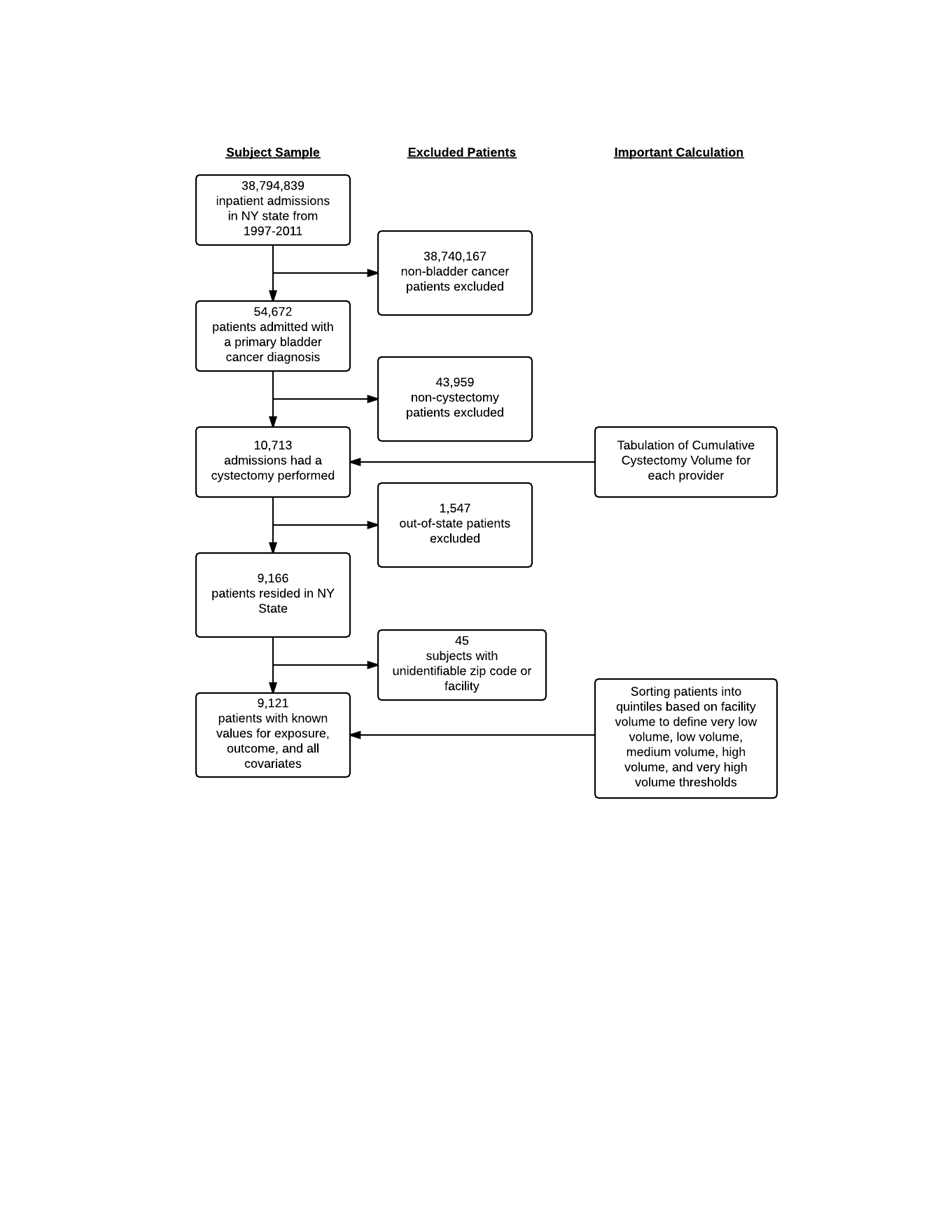 